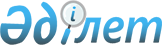 Об утверждении перечня предприятий, организаций и учреждений, представляющих или создающих социальные рабочие места для целевых групп населения на 2011 годПостановление акимата Мангистауского района Мангистауской области от 15 июня 2011 года № 139. Зарегистрировано Департаментом юстиции Мангистауской области 11 июля 2011 года № 11-5-117

      В соответствии с Законами Республики Казахстан от 23 января 2001 года «О местном государственном управлении и самоуправлении в Республике Казахстан» и от 23 января 2001 года «О занятости населения» акимат района ПОСТАНОВЛЯЕТ:



      1. Организовать социальные рабочие места для целевых групп населения (далее - социальные рабочие места) в предприятиях, организациях и учреждениях (работодатель) независимо от форм собственности.



      2. Утвердить перечень предприятий, организаций и учреждений представляющих или создающих социальные рабочие места на 2011 год, согласно приложению.



      3. Контроль за исполнением настоящего постановления возложить на заместителя акима района Т.Кыланову.



      4. Настоящее постановление вводится в действие по истечении десяти календарных дней после дня их первого официального опубликования.      Аким района                             К.Боканов

       СОГЛАСОВАНО:

      Начальник государственного учреждения

      «Мангистауский районный отдел

      занятости и социальных программ»

      Каимова Санимгул Накиповна

      15 июня 2011 года      Начальника государственного учреждения

      «Мангистауский районный

      отдел экономики и финансов»

      Шабикова Рима Неррижимовна

      15 июня 2011 года

Приложение

к постановлению акимата

Мангистауского района

от 15 июня 2011 года № 139 Перечень предприятий, организаций и учреждений, представляющих или создающих социальные рабочие места на 2011 год
					© 2012. РГП на ПХВ «Институт законодательства и правовой информации Республики Казахстан» Министерства юстиции Республики Казахстан
				№Наименование предприятий, организаций и учрежденийСоциальное рабочее место (человек)Виды, объемы и сроки работВиды, объемы и сроки работИсточники финансирования и размер заработной платыИсточники финансирования и размер заработной платы№Наименование предприятий, организаций и учрежденийСоциальное рабочее место (человек)Виды, объемы и сроки работВиды, объемы и сроки работИз местного бюджета в размере минимальной заработной платы (тенге)Из средств

работода-теля (тенге)12344561Государ-

ственное коммунальное предприятие «Мангистау жылу,су»45Согласно договоруСогласно договору15 999Согласно договору2Государ-

ственное коммунальное казенное предприятие «Шеркала»25Согласно договоруСогласно договору15 999Согласно договоруВсего7070